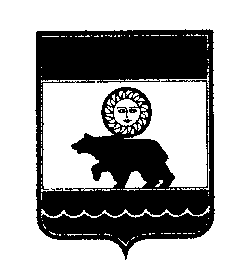 СОВЕТ КОЛПАШЕВСКОГО ГОРОДСКОГО ПОСЕЛЕНИЯ                                                                        РЕШЕНИЕ                                             12 января 2022 г.                                                № 1                                            г. Колпашево                                                                                              О внесении изменений в решение Совета Колпашевского городского поселенияот 30 ноября 2021 года № 49 «О бюджете муниципального образования «Колпашевское городское поселение» на 2022 год и на плановый период 2023 и 2024 годов»Рассмотрев представленный Главой Колпашевского городского поселения проект решения Совета Колпашевского городского поселения «О внесении изменений в решение Совета Колпашевского городского поселения от 30 ноября 2021 года № 49 «О бюджете муниципального образования «Колпашевское городское поселение» на 2022 год и на плановый период 2023 и 2024 годов», руководствуясь статьей 29 Устава муниципального образования «Колпашевское городское поселение», Положением о бюджетном процессе в муниципальном образовании «Колпашевское городское поселение», утвержденным решением Совета Колпашевского городского поселения от 23 декабря 2020 года № 34РЕШИЛ:1. Внести в решение Совета Колпашевского городского поселения от 30 ноября 2021 года № 49 «О бюджете муниципального образования «Колпашевское городское поселение» на 2022 год и на плановый период 2023 и 2024 годов» следующие изменения:1.1.  Приложение № 4 «Ведомственная структура расходов бюджета муниципального образования «Колпашевское городское поселение» на 2022 год и на плановый период 2023 и 2024 годов» изложить в редакции согласно приложению № 1 к настоящему решению.1.2. Приложение № 5 «Случаи предоставления субсидий юридическим лицам (за исключением субсидий государственным (муниципальным) учреждениям), индивидуальным предпринимателям, а также физическим лицам – производителям товаров, работ, услуг» согласно приложению № 2 к настоящему решению.2. Настоящее решение вступает в силу с даты официального опубликования.3. Настоящее решение опубликовать в Ведомостях органов местного самоуправления Колпашевского городского поселения и разместить на официальном сайте органов местного самоуправления Колпашевского городского поселения.Глава Колпашевскогогородского поселения 					                            	           А.В.ЩукинПредседатель Совета Колпашевского городского поселения                                                                        А.Ф.РыбаловПриложение № 1 к решению Совета Колпашевского городского поселения от 12.01.2022 № 1«Приложение № 4УТВЕРЖДЕНОрешением Совета Колпашевского городского поселения от 30.11.2021 № 49Ведомственная структура расходов бюджета муниципального образования «Колпашевское городское поселение» на 2022 год и на плановый период 2023 и 2024 годов(тыс. рублей).»Приложение № 2 к решению Совета Колпашевскогогородского поселенияот 12.01.2022 № 1Приложение № 5 УТВЕРЖДЕНОрешением Совета Колпашевского городского поселения от 30.11.2021 № 49Случаи предоставления субсидий юридическим лицам(за исключением субсидий государственным (муниципальным) учреждениям), индивидуальным предпринимателям, а также физическим лицам
 – производителям товаров, работ, услугСубсидия на возмещение недополученных доходов перевозчикам, осуществляющим деятельность по перевозке пассажиров и их багажа речным транспортом по водному маршруту № 1 Тогур – Рейд.Субсидия на финансовое обеспечение затрат на организацию ритуальных услуг.Субсидия на финансовое обеспечение затрат на содержание общественных кладбищ.Субсидия муниципальным унитарным предприятиям в целях финансового обеспечения затрат, связанных с оказанием услуг в сфере водоснабжения и (или) водоотведения.НаименованиеВедомствоРаздел, подразделЦелевая статьяВид расходовСуммаСуммаСуммаНаименованиеВедомствоРаздел, подразделЦелевая статьяВид расходов  2022 год  2023 год 2024 годВСЕГО РАСХОДОВ145 999,6138 188,5138 509,21. Администрация Колпашевского городского поселения901124 409,3116 770,0117 090,7Общегосударственные вопросы010037 746,641 201,344 672,1Функционирование высшего должностного лица субъекта Российской Федерации и муниципального образования01021 793,91 793,91 793,9Непрограммное направление расходов010298 0 00 000001 793,91 793,91 793,9Расходы на обеспечение органов местного самоуправления, Представительного органа муниципального образования010298 0 01 000001 793,91 793,91 793,9Расходы на обеспечение деятельности (оказание муниципальных услуг) муниципальных учреждений, организаций, органов местного самоуправления010298 0 01 000011 793,91 793,91 793,9Расходы на выплаты персоналу в целях обеспечения выполнения функций государственными (муниципальными) органами, казенными учреждениями, органами управления государственными внебюджетными фондами010298 0 01 000011001 793,91 793,91 793,9Расходы на выплаты персоналу государственных (муниципальных) органов010298 0 01 000011201 793,91 793,91 793,9Функционирование Правительства Российской Федерации, высших исполнительных органов государственной власти субъектов Российской Федерации, местных администраций010434 776,034 776,034 776,0Ведомственная целевая программа «Муниципальные кадры Колпашевского городского поселения»010483 0 00 0000048,448,448,4Обеспечение профессиональной переподготовки, повышения квалификации муниципальных служащих, участие в обучающих семинарах010483 0 01 0000048,448,448,4Расходы на организацию профессионального образования и дополнительного профессионального образования010483 0 01 0000348,448,448,4Закупка товаров, работ и услуг для обеспечения государственных (муниципальных) нужд010483 0 01 0000320048,448,448,4Иные закупки товаров, работ и услуг для обеспечения государственных (муниципальных) нужд010483 0 01 0000324048,448,448,4Непрограммное направление расходов010498 0 00 0000034 727,634 727,634 727,6Расходы на обеспечение органов местного самоуправления, Представительного органа муниципального образования010498 0 01 0000034 727,634 727,634 727,6Расходы на обеспечение деятельности (оказание муниципальных услуг) муниципальных учреждений, организаций, органов местного самоуправления010498 0 01 0000134 084,334 084,334 084,3Расходы на выплаты персоналу в целях обеспечения выполнения функций государственными (муниципальными) органами, казенными учреждениями, органами управления государственными внебюджетными фондами010498 0 01 0000110029 974,529 974,529 974,5Расходы на выплаты персоналу государственных (муниципальных) органов010498 0 01 0000112029 974,529 974,529 974,5Закупка товаров, работ и услуг для обеспечения государственных (муниципальных) нужд010498 0 01 000012004 069,84 069,84 069,8Иные закупки товаров, работ и услуг для обеспечения государственных (муниципальных) нужд010498 0 01 000012404 069,84 069,84 069,8Иные бюджетные ассигнования010498 0 01 0000180040,040,040,0Уплата налогов, сборов и иных платежей010498 0 01 0000185040,040,040,0Компенсация расходов по оплате стоимости проезда и провоза багажа в пределах Российской Федерации к месту использования отпуска и обратно010498 0 01 00002320,0320,0320,0Расходы на выплаты персоналу в целях обеспечения выполнения функций государственными (муниципальными) органами, казенными учреждениями, органами управления государственными внебюджетными фондами010498 0 01 00002100320,0320,0320,0Расходы на выплаты персоналу государственных (муниципальных) органов010498 0 01 00002120320,0320,0320,0Расходы на опубликование нормативно - правовых актов010498 0 01 00008323,3323,3323,3Закупка товаров, работ и услуг для обеспечения государственных (муниципальных) нужд010498 0 01 00008200323,3323,3323,3Иные закупки товаров, работ и услуг для обеспечения государственных (муниципальных) нужд010498 0 01 00008240323,3323,3323,3Резервные фонды01111 000,01 000,01 000,0Непрограммное направление расходов011198 0 00 000001 000,01 000,01 000,0Резервные фонды местных администраций011198 0 00 002001 000,01 000,01 000,0Иные бюджетные ассигнования011198 0 00 002008001 000,01 000,01 000,0Резервные средства011198 0 00 002008701 000,01 000,01 000,0Другие общегосударственные вопросы0113176,73 631,47 102,2Непрограммное направление расходов011398 0 00 00000176,73 631,47 102,2Условно утвержденные расходы011398 0 00 002010,03 454,76 925,5Иные бюджетные ассигнования011398 0 00 002018000,03 454,76 925,5Резервные средства011398 0 00 002018700,03 454,76 925,5Прочие мероприятия011398 0 09 00000176,7176,7176,7Расходы на оплату членских взносов Ассоциации «Совет муниципальных образований Томской области» 011398 0 09 00702109,4109,4109,4Иные бюджетные ассигнования011398 0 09 00702800109,4109,4109,4Уплата налогов, сборов и иных платежей011398 0 09 00702850109,4109,4109,4Расходы на организацию и проведение мероприятий, связанных с награждением и присвоением почётных званий муниципального образования «Колпашевское городское поселение»011398 0 09 0070367,367,367,3Закупка товаров, работ и услуг для обеспечения государственных (муниципальных) нужд011398 0 09 0070320038,338,338,3Иные закупки товаров, работ и услуг для обеспечения государственных (муниципальных) нужд011398 0 09 0070324038,338,338,3Социальное обеспечение и иные выплаты населению011398 0 09 0070330029,029,029,0Публичные нормативные выплаты гражданам несоциального характера011398 0 09 0070333029,029,029,0Национальная безопасность и правоохранительная деятельность0300637,7637,7637,7Защита населения и территории от чрезвычайных ситуаций природного и техногенного характера, пожарная безопасность0310637,7637,7637,7Ведомственная целевая программа «Обеспечение безопасности жизнедеятельности населения на территории Колпашевского городского поселения»031084 0 00 00000637,7637,7637,7Обеспечение безопасности жизнедеятельности населения на территории Колпашевского городского поселения031084 0 01 00000637,7637,7637,7Закупка товаров, работ и услуг для обеспечения государственных (муниципальных) нужд031084 0 01 0000200637,7637,7637,7Иные закупки товаров, работ и услуг для обеспечения государственных (муниципальных) нужд031084 0 01 00000240637,7637,7637,7Национальная экономика040025 504,114 410,111 260,0Транспорт04081 944,21 944,21 944,2Ведомственная целевая программа «Обеспечение транспортной доступности населения мкр. Рейд с. Тогур в навигационный период» 040885 0 00 000001 911,21 911,21 911,2Организация перевозок пассажиров речным транспортом с доступной для населения провозной платой040885 0 01 00000 861,61 861,61 861,6Иные бюджетные ассигнования040885 0 01 00000800 861,61 861,61 861,6Субсидии юридическим лицам (кроме некоммерческих организаций), индивидуальным предпринимателям, физическим лицам-производителям товаров, работ, услуг040885 0 01 00000810 861,61 861,61 861,6Траление причалов040885 0 03 0000049,649,649,6Закупка товаров, работ и услуг для обеспечения государственных (муниципальных) нужд040885 0 03 0000020049,649,649,6Иные закупки товаров, работ и услуг для обеспечения государственных (муниципальных) нужд040885 0 03 0000024049,649,649,6Непрограммное направление расходов040898 0 00 000001 033,033,033,0Прочие мероприятия040898 0 09 000001 033,033,033,0Создание условий для предоставления транспортных услуг населению и организации транспортного обслуживания населения в границах поселения040898 0 09 007391 033,033,033,0Закупка товаров, работ и услуг для обеспечения государственных (муниципальных) нужд040898 0 09 007392001 033,033,033,0Иные закупки товаров, работ и услуг для обеспечения государственных (муниципальных) нужд040898 0 09 007392401 033,033,033,0Дорожное хозяйство (дорожные фонды)040923 559,912 465,99 315,8Муниципальная программа «Развитие транспортной инфраструктуры в Колпашевском районе»040949 0 00 000003 000,00,00,0Подпрограмма «Приведение в нормативное состояние автомобильных дорог общего пользования местного значения»040949 1 00 000003 000,00,00,0Основное мероприятие «Содействие в осуществлении дорожной деятельности в отношении автомобильных дорог местного значения, осуществлении муниципального контроля за сохранностью автомобильных дорог местного значения, и обеспечении безопасности дорожного движения на них, а также осуществлении иных полномочий в области использования автомобильных дорог и осуществления дорожной деятельности в соответствии с законодательством Российской Федерации»040949 1 01 000003 000,00,00,0Предоставление бюджетам муниципальных образований Колпашевского района иных межбюджетных трансфертов на осуществление дорожной деятельности в отношении автомобильных дорог общего пользования местного значения в границах населенных пунктов040949 1 01 004043 000,00,00,0Закупка товаров, работ и услуг для обеспечения государственных (муниципальных) нужд040949 1 01 004042003 000,00,00,0Иные закупки товаров, работ и услуг для обеспечения государственных (муниципальных) нужд040949 1 01 004042403 000,00,00,0Ведомственная целевая программа «Дороги муниципального образования «Колпашевское городское поселение» и инженерные сооружения на них»040986 0 00 0000020 559,912 465,99 315,8Поддержание автомобильных дорог поселения в состоянии пригодном к эксплуатации040986 0 01 0000020 032,911 938,98 788,8Закупка товаров, работ и услуг для обеспечения государственных (муниципальных) нужд040986 0 01 0000020020 032,911 938,98 788,8Иные закупки товаров, работ и услуг для обеспечения государственных (муниципальных) нужд040986 0 01 0000024020 032,911 938,98 788,8Устройство зимних автомобильных дорог и пешеходных тротуаров040986 0 02 00000527,0527,0527,0Закупка товаров, работ и услуг для обеспечения государственных (муниципальных) нужд040986 0 02 00000200527,0527,0527,0Иные закупки товаров, работ и услуг для обеспечения государственных (муниципальных) нужд040986 0 02 00000240527,0527,0527,0Жилищно-коммунальное хозяйство050019 004,219 004,219 004,2Жилищное хозяйство05011 500,01 500,01 500,0Ведомственная целевая программа «Капитальный ремонт муниципального жилищного фонда» 050187 0 00 000001 500,01 500,01 500,0Капитальный ремонт муниципального жилищного фонда050187 0 01 000001 500,01 500,01 500,0Закупка товаров, работ и услуг для обеспечения государственных (муниципальных) нужд050187 0 01 000002001 500,01 500,01 500,0Иные закупки товаров, работ и услуг для обеспечения государственных (муниципальных) нужд050187 0 01 000002401 500,01 500,01 500,0Коммунальное хозяйство05023 100,03 100,03 100,0Ведомственная целевая программа «Организация мероприятий в области коммунального хозяйства» 050288 0 00 000002 600,03 100,03 100,0Осуществление мероприятий в области коммунального хозяйства050288 0 01 000002 600,03 100,03 100,0Закупка товаров, работ и услуг для обеспечения государственных (муниципальных) нужд050288 0 01 000002002 600,03 100,03 100,0Иные закупки товаров, работ и услуг для обеспечения государственных (муниципальных) нужд050288 0 01 000002402 600,03 100,03 100,0Мероприятия в области коммунального хозяйства050298 0 09 00726500,00,00,0Иные бюджетные ассигнования050298 0 09 00726800500,00,00,0Субсидии юридическим лицам (кроме некоммерческих организаций), индивидуальным предпринимателям, физическим лицам-производителям товаров, работ, услуг050298 0 09 00726810500,00,00,0Благоустройство050314 404,214 404,214 404,2Ведомственная целевая программа «Обеспечение бесперебойного функционирования сетей уличного освещения» 050389 0 00 000006 241,06 241,06 241,0Расходы на оплату потребленной электрической энергии для нужд системы уличного освещения050389 0 01 000004 331,04 331,04 331,0Закупка товаров, работ и услуг для обеспечения государственных (муниципальных) нужд050389 0 01 000002004 331,04 331,04 331,0Иные закупки товаров, работ и услуг для обеспечения государственных (муниципальных) нужд050389 0 01 000002404 331,04 331,04 331,0Расходы на содержание объектов уличного освещения (техническое обслуживание объектов уличного освещения)050389 0 02 000001 910,01 910,01 910,0Закупка товаров, работ и услуг для обеспечения государственных (муниципальных) нужд050389 0 02 000002001 910,01 910,01 910,0Иные закупки товаров, работ и услуг для обеспечения государственных (муниципальных) нужд050389 0 02 000002401 910,01 910,01 910,0Ведомственная целевая программа «Повышение уровня благоустройства населенных пунктов на территории муниципального образования «Колпашевское городское поселение» 050390 0 00 000001 863,71 863,71 863,7Поддержание надлежащего санитарно-экологического состояния территории муниципального образования «Колпашевское городское поселение»050390 0 01 00000935,7935,7935,7Закупка товаров, работ и услуг для обеспечения государственных (муниципальных) нужд050390 0 01 00000200935,7935,7935,7Иные закупки товаров, работ и услуг для обеспечения государственных (муниципальных) нужд050390 0 01 00000240935,7935,7935,7Озеленение и улучшение состояния существующих зеленых насаждений на территории муниципального образования «Колпашевское городское поселение»050390 0 02 00000609,0609,0609,0Закупка товаров, работ и услуг для обеспечения государственных (муниципальных) нужд050390 0 02 00000200609,0609,0609,0Иные закупки товаров, работ и услуг для обеспечения государственных (муниципальных) нужд050390 0 02 00000240609,0609,0609,0Благоустройство территории муниципального образования «Колпашевское городское поселение»050390 0 03 00000319,0319,0319,0Закупка товаров, работ и услуг для обеспечения государственных (муниципальных) нужд050390 0 03 00000200319,0319,0319,0Иные закупки товаров, работ и услуг для обеспечения государственных (муниципальных) нужд050390 0 03 00000240319,0319,0319,0Ведомственная целевая программа «Улучшение качества окружающей среды» 050394 0 00 0000064,764,764,7Мероприятия по сносу самовольных построек050394 0 01 0000064,764,764,7Закупка товаров, работ и услуг для обеспечения государственных (муниципальных) нужд050394 0 01 0000020064,764,764,7Иные закупки товаров, работ и услуг для обеспечения государственных (муниципальных) нужд050394 0 01 0000024064,764,764,7Непрограммное направление расходов050398 0 00 000006 234,86 234,86 234,8Прочие мероприятия050398 0 09 000006 234,86 234,86 234,8Организация и содержание мест захоронения050398 0 09 007101 025,41 025,41 025,4Иные бюджетные ассигнования050398 0 09 007108001 025,41 025,41 025,4Субсидии юридическим лицам (кроме некоммерческих организаций), индивидуальным предпринимателям, физическим лицам-производителям товаров, работ, услуг050398 0 09 007108101 025,41 025,41 025,4Организация ритуальных услуг050398 0 09 007111 487,51 487,51 487,5Иные бюджетные ассигнования050398 0 09 007118001 487,51 487,51 487,5Субсидии юридическим лицам (кроме некоммерческих организаций), индивидуальным предпринимателям, физическим лицам-производителям товаров, работ, услуг050398 0 09 007118101 487,51 487,51 487,5Прочие мероприятия по благоустройству городских и сельских поселений050398 0 09 007122 874,82 874,82 874,8Закупка товаров, работ и услуг для обеспечения государственных (муниципальных) нужд050398 0 09 007122002 874,82 874,82 874,8Иные закупки товаров, работ и услуг для обеспечения государственных (муниципальных) нужд050398 0 09 007122402 874,82 874,82 874,8Расходы на выполнение работ по устройству и содержанию новогодних снежных городков050398 0 09 00713847,1847,1847,1Закупка товаров, работ и услуг для обеспечения государственных (муниципальных) нужд050398 0 09 00713200847,1847,1847,1Иные закупки товаров, работ и услуг для обеспечения государственных (муниципальных) нужд050398 0 09 00713240847,1847,1847,1Культура, кинематография080040 462,740 462,740 462,7Культура080140 462,740 462,740 462,7Ведомственная целевая программа «Сохранение и развитие культуры на территории Колпашевского городского поселения»080137 0 00 0000040 462,740 462,740 462,7Организация осуществления части переданных полномочий в области культуры080137 0 01 0000040 462,740 462,740 462,7Межбюджетные трансферты080137 0 01 0000050040 462,740 462,740 462,7Иные межбюджетные трансферты080137 0 01 0000054040 462,740 462,740 462,7Физическая культура и спорт11001 054,01 054,01 054,0Массовый спорт11021 054,01 054,01 054,0Ведомственная целевая программа «Территория спорта»110238 0 00 000001 054,01 054,01 054,0Проведение физкультурно-оздоровительных и спортивных мероприятий110238 0 01 00000988,0960,0960,0Закупка товаров, работ и услуг для обеспечения государственных (муниципальных) нужд110238 0 01 00000200808,0780,0780,0Иные закупки товаров, работ и услуг для обеспечения государственных (муниципальных) нужд110238 0 01 00000240808,0780,0780,0Социальное обеспечение и иные выплаты населению110238 0 01 00000300180,0180,0180,0Иные выплаты населению110238 0 01 00000360180,0180,0180,0Обеспечение выездов сборных спортивных команд Колпашевского городского поселения на соревнования различных уровней110238 0 02 0000066,094,094,0Расходы на выплаты персоналу в целях обеспечения выполнения функций государственными (муниципальными) органами, казенными учреждениями, органами управления государственными внебюджетными фондами110238 0 02 0000010049,077,077,0Расходы на выплаты персоналу государственных (муниципальных) органов110238 0 02 0000012049,077,077,0Закупка товаров, работ и услуг для обеспечения государственных (муниципальных) нужд110238 0 02 0000020017,017,017,0Иные закупки товаров, работ и услуг для обеспечения государственных (муниципальных) нужд110238 0 02 0000024017,017,017,02. Муниципальное казенное учреждение «Городской молодежный центр»91312 457,912 286,112 286,1Образование070010 707,310 975,810 975,8Профессиональная подготовка и переподготовка и повышение квалификации070524,024,024,0Ведомственная целевая программа «Молодежь поселения» 070592 0 00 0000024,024,024,0Организация молодежных мероприятий, обеспечение функционирования молодежных клубов070592 0 01 0000024,024,024,0Расходы на организацию профессионального образования и дополнительного профессионального образования070592 0 01 0000324,024,024,0Закупка товаров, работ и услуг для обеспечения государственных (муниципальных) нужд070592 0 01 0000320024,024,024,0Иные закупки товаров, работ и услуг для обеспечения государственных (муниципальных) нужд070592 0 01 0000324024,024,024,0Молодежная политика070710 683,310 951,810 951,8Ведомственная целевая программа «Молодежь поселения» 070792 0 00 0000010 683,310 951,810 951,8Организация молодежных мероприятий, обеспечение функционирования молодежных клубов070792 0 01 0000010 250,310 250,310 250,3Расходы на обеспечение деятельности (оказание муниципальных услуг) муниципальных учреждений, организаций, органов местного самоуправления070792 0 01 0000110 250,310 250,310 250,3Расходы на выплаты персоналу в целях обеспечения выполнения функций государственными (муниципальными) органами, казенными учреждениями, органами управления государственными внебюджетными фондами070792 0 01 000011008 044,08 044,08 044,0Расходы на выплаты персоналу казенных учреждений070792 0 01 000011108 044,08 044,08 044,0Закупка товаров, работ и услуг для обеспечения государственных (муниципальных) нужд070792 0 01 000012002 137,22 137,22 137,2Иные закупки товаров, работ и услуг для обеспечения государственных (муниципальных) нужд070792 0 01 000012402 137,22 137,22 137,2Иные бюджетные ассигнования070792 0 01 0000180069,169,169,1Уплата налогов, сборов и иных платежей070792 0 01 0000185069,169,169,1Организация и проведение массовых молодежных мероприятий070792 0 02 0000093,093,093,0Закупка товаров, работ и услуг для обеспечения государственных (муниципальных) нужд070792 0 02 0000020093,093,093,0Иные закупки товаров, работ и услуг для обеспечения государственных (муниципальных) нужд070792 0 02 0000024093,093,093,0Компенсация расходов по оплате стоимости проезда и провоза багажа в пределах Российской Федерации к месту использования отпуска и обратно070792 0 03 0000090,090,090,0Компенсация расходов по оплате стоимости проезда и провоза багажа в пределах Российской Федерации к месту использования отпуска и обратно070792 0 03 0000290,090,090,0Расходы на выплаты персоналу в целях обеспечения выполнения функций государственными (муниципальными) органами, казенными учреждениями, органами управления государственными внебюджетными фондами070792 0 03 0000210090,090,090,0Расходы на выплаты персоналу казенных учреждений070792 0 03 0000211090,090,090,0Организация отдыха детей, содержание детских площадок070792 0 04 00000250,0518,5518,5Закупка товаров, работ и услуг для обеспечения государственных (муниципальных) нужд070792 0 04 00000200250,0518,5518,5Иные закупки товаров, работ и услуг для обеспечения государственных (муниципальных) нужд070792 0 04 00000240250,0518,5518,5Физическая культура и спорт11001 750,61 310,31 310,3Физическая культура1101660,3660,3660,3Ведомственная целевая программа «Спортивный город»110193 0 00 00000660,3660,3660,3Организация работы спортивных секций (клубов)110193 0 02 00000660,3660,3660,3Расходы на выплаты персоналу в целях обеспечения выполнения функций государственными (муниципальными) органами, казенными учреждениями, органами управления государственными внебюджетными фондами110193 0 02 00000100660,3660,3660,3Расходы на выплаты персоналу казенных учреждений110193 0 02 00000110660,3660,3660,3Массовый спорт11021 090,3650,0650,0Муниципальная программа «Развитие молодежной политики, физической культуры и массового спорта на территории муниципального образования «Колпашевский район»110247 0 00 00000171,80,00,0Подпрограмма «Развитие физической культуры и массового спорта в Колпашевском районе»110247 1 00 00000171,80,00,0Основное мероприятие «Развитие спортивной инфраструктуры (строительство новых, реконструкция и ремонт имеющихся спортивных сооружений)»110247 1 01 00000171,80,00,0Закупка товаров, работ и услуг для обеспечения государственных (муниципальных) нужд110247 1 01 00000200171,80,00,0Иные закупки товаров, работ и услуг для обеспечения государственных (муниципальных) нужд110247 1 01 00000240171,80,00,0Ведомственная целевая программа «Спортивный город» 110293 0 00 00000650,0650,0650,0Проведение физкультурно-оздоровительных и спортивных мероприятий спортивными федерациями городского поселения110293 0 01 00000518,5250,0250,0Закупка товаров, работ и услуг для обеспечения государственных (муниципальных) нужд110293 0 01 00000200518,5250,0250,0Иные закупки товаров, работ и услуг для обеспечения государственных (муниципальных) нужд110293 0 01 00000240518,5250,0250,0Обеспечение деятельности учреждений за счет платных услуг и иной приносящей доход деятельности110293 0 03 00000100,0100,0100,0Закупка товаров, работ и услуг для обеспечения государственных (муниципальных) нужд110293 0 03 00000200100,0100,0100,0Иные закупки товаров, работ и услуг для обеспечения государственных (муниципальных) нужд110293 0 03 00000240100,0100,0100,0Расходы на ремонт муниципальных объектов110293 0 06 00000300,0300,0300,0Закупка товаров, работ и услуг для обеспечения государственных (муниципальных) нужд110293 0 06 00000200300,0300,0300,0Иные закупки товаров, работ и услуг для обеспечения государственных (муниципальных) нужд110293 0 06 00000240300,0300,0300,03. Муниципальное казенное учреждение «Имущество»9159 132,49 132,49 132,4Общегосударственные вопросы01009 132,49 132,49 132,4Другие общегосударственные вопросы01139 132,49 132,49 132,4Ведомственная целевая программа «Улучшение качества жилой среды муниципальных жилых помещений муниципального образования «Колпашевское городское поселение»011334 0 00 000001 618,31 618,31 618,3Расходы на формирование фонда капитального ремонта общего имущества многоквартирных домов муниципального образования «Колпашевское городское поселение»011334 0 01 000001 618,31 618,31 618,3Закупка товаров, работ и услуг для обеспечения государственных (муниципальных) нужд011334 0 01 000002001 618,31 618,31 618,3Иные закупки товаров, работ и услуг для обеспечения государственных (муниципальных) нужд011334 0 01 000002401 618,31 618,31 618,3Ведомственная целевая программа «Управление и распоряжение имуществом, находящимся в муниципальной собственности муниципального образования «Колпашевское городское поселение» 011395 0 00 000003 010,63 010,63 010,6Расходы, связанные с организацией операций с муниципальным имуществом011395 0 01 000003 010,63 010,63 010,6Закупка товаров, работ и услуг для обеспечения государственных (муниципальных) нужд011395 0 01 000002002 898,42 898,42 898,4Иные закупки товаров, работ и услуг для обеспечения государственных (муниципальных) нужд011395 0 01 000002402 898,42 898,42 898,4Иные бюджетные ассигнования011395 0 01 00000800112,2112,2112,2Уплата налогов, сборов и иных платежей011395 0 01 00000850112,2112,2112,2Непрограммное направление расходов011398 0 00 000004 503,54 503,54 503,5Расходы на обеспечение муниципального казенного учреждения «Имущество»011398 0 02 000004 503,54 503,54 503,5Расходы на обеспечение деятельности (оказание муниципальных услуг) муниципальных учреждений, организаций, органов местного самоуправления011398 0 02 000014 406,34 406,34 406,3Расходы на выплаты персоналу в целях обеспечения выполнения функций государственными (муниципальными) органами, казенными учреждениями, органами управления государственными внебюджетными фондами011398 0 02 000011003 609,43 609,43 609,4Расходы на выплаты персоналу казенных учреждений011398 0 02 000011103 609,43 609,43 609,4Закупка товаров, работ и услуг для обеспечения государственных (муниципальных) нужд011398 0 02 00001200796,9796,9796,9Иные закупки товаров, работ и услуг для обеспечения государственных (муниципальных) нужд011398 0 02 00001240796,9796,9796,9Компенсация расходов по оплате стоимости проезда и провоза багажа в пределах Российской Федерации к месту использования отпуска и обратно011398 0 02 0000280,080,080,0Расходы на выплаты персоналу в целях обеспечения выполнения функций государственными (муниципальными) органами, казенными учреждениями, органами управления государственными внебюджетными фондами011398 0 02 0000210080,080,080,0Расходы на выплаты персоналу казенных учреждений011398 0 02 0000211080,080,080,0Расходы на организацию профессионального образования и дополнительного профессионального образования011398 0 02 0000317,217,217,2Закупка товаров, работ и услуг для обеспечения государственных (муниципальных) нужд011398 0 02 0000320017,217,217,2Иные закупки товаров, работ и услуг для обеспечения государственных (муниципальных) нужд011398 0 02 0000324017,217,217,2